BIBLIOGRAFIEPentru concursul de ocupare a funcției deDIRECTOR MEDICAL DIN DOMENIUL LEGISLAȚIEILegea nr. 53/2003 – Codul muncii, cu modificările și completările ulterioare;Legea nr. 95/2006 privind reforma în domeniul sănătății, cu modificările și completările ulterioare;Legea nr. 46/2003 privind drepturile pacientului;Legea nr. 346/2002, privind asigurarea pentru accidente de muncă și boli profesionale, cu modificările și completările ulterioare;Legea nr. 178/2010 a parteneriatului public-privat;Legea nr. 98/2016 privind achizițiile publice;Legea-cadru nr. 153/2017 privind salarizarea personalului plătit din fonduri publice, cu modificările și completările ulterioareLegea nr. 185/2017 privind asigurarea calității în sistemul de sănătate; Ordonanța Guvernului nr. 124/1998 privind organizarea şi funcţionarea cabinetelor medicale;Ordonanța de Urgență a Guvernului nr. 34/2006 privind atribuirea contractelor de achiziţie publică, a contractelor de concesiune de lucrări publice şi a contractelor de concesiune de servicii;Hotărârea Guvernului României nr. 717/2001 pentru aprobarea Strategiei privind participarea sectorului privat la îmbunătăţirea performantei sistemului sanitar din România ;Hotărârea Guvernului României nr. 395/2016, actualizată, pentru aprobarea Normelor metodologice de aplicare a prevederilor referitoare la atribuirea contractului de achiziție publică/acordului-cadru din Legea nr. 98/2016 privind achizițiile publice, cu modificările și completările ulterioare;Hotărârea Guvernului României nr. 140/2018 pentru aprobarea pachetelor de servicii și a Contractului-cadru care reglementează condițiile acordării asistenței medicale, a medicamentelor și a dispozitivelor medicale în cadrul sistemului de asigurări sociale de sănătate pentru anii 2018-2019;Hotărârea Guvernului României nr. 400/2014 pentru aprobarea pachetelor de servicii și a Contractului-cadru care reglementează condițiile acordării asistenței medicale în cadrul sistemului de asigurări sociale de sănătate pentru anii 2014-2015, cu modificările și completările ulterioare;Hotărârea Guvernului României nr. 696/2021 pentru aprobarea pachetelor de servicii și a Contractului-cadru care reglementează condițiile acordării asistenței medicale, a medicamentelor și a dispozitivelor medicale în cadrul sistemului de asigurări sociale de sănătate pentru anii 2021-2022, cu modificările și completările ulterioare;Ordinul Guvernului României Autoritatea Națională de Management al Calității în Sănătate nr. 298/2020 pentru aprobarea Metodologiei privind monitorizarea procesului de implementare a sistemului de management al calității serviciilor de sănătate și siguranței pacientului; Ordinul Ministrului Sănătății nr. 698/2001 pentru aprobarea unor Metodologii privind angajarea, transferarea și detașarea medicilor, farmaciștilor, biologilor, biochimiștilor și chimiștilor, precum și a altui personal de specialitate cu studii superioare din unitățile sanitare publice, modificat cu Ordinul Ministrului Sănătății nr. 378/2002;Ordonanța Guvernului nr. 70/2002 privind administrarea unităților publice de interes județean și local, cu modificările și completările ulterioare;Ordinul ministrului sănătății nr. 219/2002 pentru aprobarea Normelor tehnice privind gestionarea deșeurilor rezultate din activitățile medicale și a Metodologiei de culegere a datelor pentru baza națională de date privind deșeurile rezultate din activitățile medicale;Ordinul ministerului sănătății și familiei nr. 153/2003  pentru aprobarea Normelor metodologice privind înfiinţarea, organizarea şi funcţionarea cabinetelor medicale;Ordinul ministerului sănătății nr. 863/2004 pentru aprobarea atribuţiilor şi competenţelor consiliului medical al spitalelor, cu modificările și completările ulterioare;Ordinul ministerului sănătății nr. 870/2004 pentru aprobarea Regulamentului privind timpul de muncă, organizarea şi efectuarea gărzilor în unităţile publice din sectorul sanitar;Ordinul ministerului finanțelor publice nr. 946/2005 pentru aprobarea Codului controlului intern, cuprinzând standardele de management/control intern la entitatile publice şi pentru dezvoltarea sistemelor de control managerial;Ordinul ministerului sănătății publice nr. 914/2006 privind aprobarea Normelor privind obținerea autorizației de funcționare a spitalelor;Ordinul Ministrului Sănătății nr. 916/2006 privind aprobarea Normelor de supraveghere, prevenire și control al infecțiilor nosocomiale în unitățile sanitare;Ordinul ministerului sănătății publice nr. 919/2006 privind aprobarea normelor metodologice de înregistrare, stocare, prelucrare şi transmitere a informaţiilor legate de activitatea spitalului;Ordinul ministerului sănătății publice nr. 921/2006 pentru stabilirea atribuțiilor comitetului director din cadrul spitalului public;Ordinul ministerului sănătății publice nr. 1061/2006 privind aprobarea protocoalelor de transfer interclinic al pacientului critic;Ordinul ministerului sănătății publice nr. 1406/2006 pentru aprobarea Normelor privind organizarea concursului ori examenului pentru ocuparea funcţiei de şef de secţie, şef de laborator sau şef de serviciu din unităţile sanitare publicede raportare;Ordinul ministerului sănătății publice nr. 284/2007 privind aprobarea Metodologiei-cadru de organizare și desfășurare a concursurilor/examenelor pentru ocuparea funcțiilor specifice comitetului director din spitalele publice;Ordinul ministerului sănătății nr. 1628/2007 privind aprobarea modelului contractului de administrare a spitalului public din rețeaua Ministerului Sănătății Publice;Ordinul ministerului sănătății publice nr. 1706/2007 privind conducerea şi organizarea unităţilor şi compartimentelor de primire a urgenţelor;Ordinul ministerului sănătății publice nr. 39/2008 privind reorganizarea ambulatoriului de specialitate al spitalului, cu modificările și completările ulterioare;Ordinul ministerului sănătății nr. 1059/2009 pentru aprobarea ghidurilor de practică medical;Ordinul ministerului sănătății nr. 1500/2009 privind aprobarea Regulamentului de organizare şi funcţionare a secţiilor şi compartimentelor de anestezie şi terapie intensivă din unităţile sanitare;Ordinul ministerului sănătății nr. 44/2010 privind aprobarea unor măsuri de eficientizare a activităţii la nivelul asistenţei medicale ambulatorii în vederea creşterii calităţii actului medical în cadrul sistemului de asigurări sociale de sănătate, cu modificările și completările ulterioare;Ordinul ministerului sănătății nr. 972/2010 pentru aprobarea Procedurilor, standardelor şi metodologiei de acreditare a spitalelor;Ordinul ministerului sănătății nr. 1031/2010 pentru aprobarea modelului Contractului pentru desfășurarea activităților prevăzute în programele naționale de sănătate de evaluare, profilactice și cu scop curative finanțate din bugetul Ministerului Sănătății,din fonduri de la bugetul de stat și din venituri propria, derulate de către spitalele publice din rețeaua autorităților administrației publice locale; Ordinul ministerului sănătății  nr. 1408/2010 privind aprobarea criteriilor de clasificare a spitalelor în funcţie de competenţă;Ordinul ministerului sănătății  nr. 1226/2012 pentru aprobarea Normelor tehnice privind gestionarea deșeurilor rezultate din activități medicale și a Metodologiei de culegere a datelor pentru baza națională de date privind deșeurile rezultate din activități medicaleOrdinul ministerului sănătății nr. 619/360//2014 privind aprobarea Normelor metodologice de aplicare în anul 2014 a Hotărârii Guvernului nr 400/2014 pentru aprobarea pachetelor de servicii și a Contractului-cadru care reglementează condițiile acordării asistenței medicale în cadrul sistemului de asigurări sociale de sănătate pentru anii 2014-2015;Ordinul ministerului sănătății  nr. 145/2015 pentru aprobarea componenţei şi a atribuţiilor consiliului de etică ce funcţionează în cadrul spitalelor;Ordinul ministerului sănătății  nr. 386/2015 privind aprobarea Normelor tehnice de realizare a programelor naționale de sănătate publică pentru anii 2015 și 2016;Ordinul ministerului sănătății nr. 1410/2016 privind aprobarea Normelor de aplicare a Legii drepturilor pacientului nr. 46/2003;Ordinul ministerului sănătății nr. 1101/2016 privind aprobarea Normelor de supraveghere, prevenire şi limitare a infecţiilor asociate asistenţei medicale în unităţile sanitare, cu modificările și completările ulterioare;Ordinul ministerului sănătății  nr. 1502/2016 pentru aprobarea componenţei şi a atribuţiilor Consiliului etic care funcţionează în cadrul spitalelor publiceOrdinul ministerului sănătății publice nr. 1101/2016 privind aprobarea Normelor de supraveghere, prevenire şi limitare a infecţiilor asociate asistenţei medicale în unităţile sanitare;Ordinul ministerului sănătății  nr. 377/2017 pentru aprobarea Normelor tehnice de realizare a programelor naţionale de sănătate publică pentru anii 2017 şi 2018;Ordinul ministerului sănătății nr. 446/2017 privind aprobarea Standardelor, Procedurii, şi metodologiei de evaluare și acreditare a spitalelor, cu modificările și completările ulterioare;Ordinul ministerului sănătății  nr. 487/2020 pentru aprobarea protocolului de tratament al infecției cu virusul SARS-Cov2;Ordinul ministerului sănătății  nr. 434/2021 privind aprobarea Planului de măsuri pentru organizarea spitalelor și a unităților de dializă în contextul pandemiei de COVID-19 și a listei spitalelor și unităților de dializă care asigură asistența medicală pentru pacienți, cazuri confirmate și suspecte de COVID-19, conform clasificării spitalelor în 3 niveluri de competențăOrdinul ministerului sănătății  nr. 1068/2021 privind aprobarea Normelor metodologice de aplicare în anul 2021 a Hotărârii Guvernului României nr. 696/2021 pentru aprobarea pachetelor de servicii și a  Contractului-cadru care reglementează condițiile acordării asistenței medicale, a medicamentelor și a dispozitivelor medicale în cadrul sistemului de asigurări sociale de sănătate pentru anii 2021-2022, cu modificările și completările ulterioare;Ordinul Casei Naționale de Asigurări de Sănătate  nr. 1782/576/2006 privind înregistrarea şi raportarea statistică a pacienţilor care primesc servicii medicale în regim de spitalizare continuă şi spitalizare de zi;Ordinul Casei Naționale de Asigurări de Sănătate  nr. 397/2018 privind aprobarea Normelor metodologice de aplicare în anul 2018 a Hotărârii Guvernului nr. 140/2018 pentru aprobarea pachetelor de servicii și a Contractului-cadru care reglementează condițiile acordării asistenței medicale, a medicamentelor și a dispozitivelor medicale în cadrul sistemului de asigurări sociale de sănătate pentru anii 2018-2019Ordinul Casei Naționale de Asigurări de Sănătate  nr. 641/2021 privind aprobarea regulilor de confirmare din punctul de vedere al datelor clinice și medicale la nivel de pacient pentru cazurile spitalizate în regim de spitalizare continuă și de zi, precum și a metodologiei de evaluare a cazurilor neconfirmate din punctul de vedere al datelor clinice și medicale pentru care se solicită reconfirmarea;DIN DOMENIUL MANAGEMENTULUI SANITARȘcoala Națională de Sănătate Publică și Management Sanitar – Managementul spitalului.Editura Public H Press, 2006, București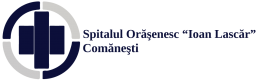 Or. Comănești, Str. Vasile Alecsandri, nr. 1, jud.BacăuTel. 0234374215; Fax: 0234374219; CIF 4353056E-mail: secretariat@spitalulcomanesti.roWeb: www.spitalulcomanesti.ro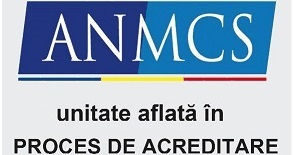                                             Ciclul II de ACREDITARE 